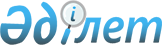 Әкімдіктің 2011 жылғы 10 маусымдағы № 259 "Қостанай облысы бойынша жекешелендіруге жататын облыстық коммуналдық меншіктегі объектілердің тізбесін бекіту туралы" қаулысына өзгерістер мен толықтырулар енгізу туралы
					
			Күшін жойған
			
			
		
					Қостанай облысы әкімдігінің 2011 жылғы 9 қыркүйектегі № 380 қаулысы. Қостанай облысының Әділет департаментінде 2011 жылғы 18 қазандағы № 3775 тіркелді. Күші жойылды - Қостанай облысы әкімдігінің 2012 жылғы 26 наурыздағы № 139 қаулысымен

      Ескерту. Күші жойылды - Қостанай облысы әкімдігінің 2012.03.26 № 139 (қаулы қол қойылған күнінен бастап қолданысқа енгізіледі) қаулысымен.      "Мемлекеттік мүлік туралы" Қазақстан Республикасының 2011 жылғы 1 наурыздағы Заңының 17-бабына және "Қазақстан Республикасындағы жергілікті мемлекеттік басқару және өзін-өзі басқару туралы" Қазақстан Республикасының 2001 жылғы 23 қаңтардағы Заңының 27-бабына сәйкес Қостанай облысының әкімдігі ҚАУЛЫ ЕТЕДІ:



      1. "Қостанай облысы бойынша жекешелендіруге жататын облыстық коммуналдық меншіктегі объектілердің тізбесін бекіту туралы" Қостанай облысы әкімдігінің 2011 жылғы 10 маусымдағы № 259 қаулысына (Нормативтік құқықтық актілердің мемлекеттік тіркеу тізілімінде № 3767 болып тіркелген, 2010 жылғы 16 шілдеде "Костанайские новости" газетінде жарияланған) мынадай өзгерістер мен толықтырулар енгізілсін:



      көрсетілген қаулымен бекітілген Қостанай облысы бойынша жекешелендіруге жататын коммуналдық меншіктегі объектілердің тізбесінде:

      реттік нөмірлері 10, 17-жолдар алынып тасталсын;

      реттік нөмірі 25-жолдың 2-бағаны жаңа редакцияда жазылсын:

      "Subaru Outback" автомашинасы, мемлекеттік нөмірі - Р 901 СО, 2007 жылы шығарылған";



      осы қаулының қосымшасына сәйкес реттік нөмірлері 29, 30, 31, 32, 33, 34, 35, 36, 37, 38, 39, 40, 41, 42, 43, 44, 45, 46, 47, 48, 49, 50, 51-жолдармен толықтырылсын.



      2. Осы қаулы алғаш ресми жарияланғаннан кейін күнтізбелік он күн өткен соң қолданысқа енгізіледі.      Қостанай

      облысының әкімі                            С. Кулагин      КЕЛІСІЛДІ:      "Қазақстан Республикасы

      Ішкі істер министрлігі

      Қостанай облысының ішкі

      істер департаменті"

      мемлекеттік мекемесінің

      бастығы

      _______________ Б. Байжасаров

Әкімдіктің           

2011 жылғы 9 қыркүйектегі  

№ 380 қаулысына       

қосымша              Қостанай облысы бойынша жекешелендіруге жататын облыстық

коммуналдық меншіктегі объектілердің тізбесі
					© 2012. Қазақстан Республикасы Әділет министрлігінің «Қазақстан Республикасының Заңнама және құқықтық ақпарат институты» ШЖҚ РМК
				Реттік саныОбъектінің

атауыОбъектінің мекенжайы

және баланс

ұстаушысыНегіздемеОбъектінің

жағдайы1234529."Subaru

Legaсy

Outback

автомашинасы,

мемлекеттік

нөмірі Р 543

СО, 1999 жылы

шығарылғанҚостанай қаласы,

Таран көшесі, 85,

Қостанай облысы

әкімдігінің тілдерді

дамыту басқармасының

"Тілдерді оқытудың

облыстық орталығы"

мемлекеттік

коммуналдық қазыналы

кәсіпорны"Қостанай облысы

әкімдігінің тілдерді

дамыту басқармасы"

мемлекеттік мекемесі

бастығының

2011 жылғы 22

маусымдағы

№ 01-11/293 хатыТехникалық

бұзылған30."ВАЗ 21065"

автомашинасы,

мемлекеттік

нөмірі Р 378

КР, 2001 жылы

шығарылғанҚостанай ауданы,

Затобол кенті,

Калинин көшесі, 78,

"Қазақстан

Республикасы Ішкі

істер министрлігі

Қостанай облысы ішкі

істер департаменті-

нің Қостанай

ауданының ішкі істер

бөлімі" мемлекеттік

мекемесі (келісім

бойынша)"Қазақстан

Республикасы Ішкі

істер министрлігі

Қостанай облысының

ішкі істер

департаменті"

мемлекеттік мекемесі

бастығы

орынбасарының

2011 жылғы 16

мамырдағы

№ 1-11/2-21/1187 хатыТехникалық

бұзылған31."ВАЗ 21213"

автомашинасы,

мемлекеттік

нөмірі Р 379

КР, 2004 жылы

шығарылғанҚостанай ауданы,

Затобол кенті,

Калинин көшесі, 78,

"Қазақстан

Республикасы Ішкі

істер министрлігі

Қостанай облысы ішкі

істер департаменті-

нің Қостанай

ауданының ішкі істер

бөлімі" мемлекеттік

мекемесі (келісім

бойынша)"Қазақстан

Республикасы Ішкі

істер министрлігі

Қостанай облысының

ішкі істер

департаменті"

мемлекеттік мекемесі

бастығы

орынбасарының

2011 жылғы 16

мамырдағы

№ 1-11/2-21/1187

хатыТехникалық

бұзылған32."ВАЗ 21213"

автомашинасы,

мемлекеттік

нөмірі Р 380

КР, 2004 жылы

шығарылғанҚостанай ауданы,

Затобол кенті,

Калинин көшесі, 78,

"Қазақстан

Республикасы Ішкі

істер министрлігі

Қостанай облысы ішкі

істер департаментіні

Қостанай ауданының

ішкі істер бөлімі"

мемлекеттік мекемесі

(келісім бойынша)"Қазақстан

Республикасы Ішкі

істер министрлігі

Қостанай облысының

ішкі істер

департаменті"

мемлекеттік мекемесі

бастығы

орынбасарының

2011 жылғы 16

мамырдағы

№ 1-11/2-21/1187

хатыТехникалық

бұзылған33."ВАЗ 21213"

автомашинасы,

мемлекеттік

нөмірі Р 383

КР, 2004 жылы

шығарылғанҚостанай ауданы,

Затобол кенті,

Калинин көшесі, 78,

"Қазақстан

Республикасы Ішкі

істер министрлігі

Қостанай облысы ішкі

істер департаменті-

нің Қостанай

ауданының ішкі істер

бөлімі" мемлекеттік

мекемесі (келісім

бойынша)"Қазақстан

Республикасы Ішкі

істер министрлігі

Қостанай облысының

ішкі істер

департаменті"

мемлекеттік мекемесі

бастығы орынбасары-

ның 2011 жылғы

16 мамырдағы

№ 1-11/2-21/1187

хатыТехникалық

бұзылған34."ВАЗ 2106"

автомашинасы,

мемлекеттік

нөмірі Р 487

КР, 2002

жылы

шығарылғанФедоров ауданы,

Федоров селосы,

Ленин көшесі, 10,

"Қазақстан

Республикасы Ішкі

істер министрлігі

Қостанай облысы ішкі

істер департаменті-

нің Федоров ауданы-

ның ішкі істер

бөлімі" мемлекеттік

мекемесі (келісім

бойынша)"Қазақстан

Республикасы Ішкі

істер министрлігі

Қостанай облысының

ішкі істер

департаменті"

мемлекеттік мекемесі

бастығы орынбасары-

ның 2011 жылғы

25 мамырдағы

№ 1-11/2-21/1264

хатыТехникалық

бұзылған35."УАЗ-315142

017"

автомашинасы,

мемлекеттік

нөмірі Р 488

КР, 2002

жылы шығарыл-

ғанФедоров ауданы,

Федоров селосы,

Ленин көшесі, 10,

"Қазақстан

Республикасы Ішкі

істер министрлігі

Қостанай облысы ішкі

істер департаментіні

Федоров ауданының

ішкі істер бөлімі"

мемлекеттік мекемесі

(келісім бойынша)"Қазақстан

Республикасы Ішкі

істер министрлігі

Қостанай облысының

ішкі істер

департаменті"

мемлекеттік мекемесі

бастығы орынбасары-

ның 2011 жылғы

25 мамырдағы

№ 1-11/2-21/1264

хатыТехникалық

бұзылған36."ВАЗ 21083"

автомашинасы,

мемлекеттік

нөмірі Р 156

КР, 2001

жылы шығарыл-

ғанСарыкөл ауданы,

Сарыкөл селосы,

Пушкин көшесі, 98,

"Қазақстан

Республикасы Ішкі

істер министрлігі

Қостанай облысы ішкі

істер департаменті-

нің Сарыкөл ауданы-

ның ішкі істер

бөлімі" мемлекеттік

мекемесі (келісім

бойынша)"Қазақстан

Республикасы Ішкі

істер министрлігі

Қостанай облысының

ішкі істер

департаменті"

мемлекеттік мекемесі

бастығы орынбасары-

ның 2011 жылғы

12 тамыздағы

№ 1-11/2-21/2155

хатыТехникалық

бұзылған37."ВАЗ  2106"

автомашинасы,

мемлекеттік

нөмірі Р 063

КР, 2000 жылы

шығарылғанСарыкөл ауданы,

Сарыкөл селосы,

Пушкин көшесі, 98,

"Қазақстан

Республикасы Ішкі

істер министрлігі

Қостанай облысы ішкі

істер департаменті-

нің Сарыкөл ауданы-

ның ішкі істер

бөлімі" мемлекеттік

мекемесі (келісім

бойынша)"Қазақстан

Республикасы Ішкі

істер министрлігі

Қостанай облысының

ішкі істер

департаменті"

мемлекеттік мекемесі

бастығы орынбасары-

ның 2011 жылғы

12 тамыздағы

№ 1-11/2-21/2155

хатыТехникалық

бұзылған38."УАЗ 39623"

автомашинасы,

мемлекеттік

нөмірі Р 351

АО, 1993

жылы

шығарылғанЛисаков қаласы,

11-шағын аудан,

аурухана қалашығы,

Қостанай облысы

әкімдігі денсаулық

сақтау басқармасының

"Лисаков қалалық

емханасы"

мемлекеттік

коммуналдық

қазыналық кәсіпорны"Қостанай облысы

әкімдігінің денсау-

лық сақтау

басқармасы"

мемлекеттік мекемесі

бастығының

2011 жылғы

6 мамырдағы

№ 07-18/1233 хатыТехникалық

бұзылған39."Волга Газ

31029"

автомашинасы,

мемлекеттік

нөмірі Р 533

СК, 1994

жылы

шығарылғанЛисаков қаласы,

11-шағын аудан,

аурухана қалашығы,

Қостанай облысы

әкімдігі денсаулық

сақтау басқармасының

"Лисаков қалалық

емханасы"

мемлекеттік

коммуналдық

қазыналық кәсіпорны"Қостанай облысы

әкімдігінің

денсаулық сақтау

басқармасы"

мемлекеттік мекемесі

бастығының 2011

жылғы 6 мамырдағы

№ 07-18/1233 хатыТехникалық

бұзылған40."УАЗ 3962"

автомашинасы,

мемлекеттік

нөмірі Р 577

АZ, 2000

жылы

шығарылғанРудный қаласы,

Строительная көшесі,

1, Қостанай облысы

әкімдігі денсаулық

сақтау басқармасының

"Рудный қалалық

жедел медициналық

жәрдем станциясы"

мемлекеттік

комуналдық

қазыналық кәсіпорны"Қостанай облысы

әкімдігінің

денсаулық сақтау

басқармасы"

мемлекеттік мекемесі

бастығының 2011

жылғы 6 мамырдағы

№ 07-18/1233 хатыТехникалық

бұзылған41."УАЗ 3962"

автомашинасы,

мемлекеттік

нөмірі Р 963

АХ, 1998

жылы

шығарылғанҚостанай қаласы,

Шипин көшесі, 153/3,

Қостанай облысы

әкімдігі денсаулық

сақтау басқармасының

шаруашылық жүргізу

құқығындағы

"Қостанай облыстық

наркологиялық

диспансері"

мемлекеттік

коммуналдық

қазыналық кәсіпорны"Қостанай облысы

әкімдігінің

денсаулық сақтау

басқармасы"

мемлекеттік мекемесі

бастығының 2011

жылғы 6 мамырдағы

№ 07-18/1233 хатыТехникалық

бұзылған42."ГАЗ 3307"

автомашинасы,

мемлекеттік

нөмірі Р 935

АR, 1993 

жылы

шығарылғанҚостанай ауданы,

Затобол кенті, Семин

көшесі, 48, Қостанай

облысы әкімдігі

денсаулық сақтау

басқармасының

"Қостанай облыстық

психиатриялық

ауруханасы"

мемлекеттік мекемесі"Қостанай облысы

әкімдігінің

денсаулық сақтау

басқармасы"

мемлекеттік мекемесі

бастығының 2011

жылғы 6 мамырдағы

№ 07-18/1233 хатыТехникалық

бұзылған43."Nissan

Stagea"

автомашинасы,

мемлекеттік

нөмірі Р 749

СN, 1997

жылы

шығарылғанҚостанай қаласы,

Аманкелді көшесі,

134, Қостанай

облысы әкімдігі

денсаулық сақтау

басқармасының

"Қостанай облыстық

ЖИТС алдын алу және

онымен күресу

жөніндегі орталығы"

мемлекеттік мекемесі"Қостанай облысы

әкімдігінің

денсаулық сақтау

басқармасы

мемлекеттік мекемесі

бастығының 2011

жылғы 6 мамырдағы

№ 07-18/1233 хатыТехникалық

бұзылған44."УАЗ 31512"

автомашинасы,

мемлекеттік

нөмірі Р 407

КР, 1996 жылы

шығарылғанҚамысты ауданы,

Қамысты селосы, 

Ержанов көшесі, 7,

"Қазақстан

Республикасы Ішкі

істер министрлігі

Қостанай облысы ішкі

істер департаменті-

нің Қамысты ауданы-

ның ішкі істер

бөлімі" мемлекеттік

мекемесі (келісім

бойынша)"Қазақстан

Республикасы Ішкі

істер министрлігі

Қостанай облысының

ішкі істер

департаменті"

мемлекеттік мекемесі

бастығы

орынбасарының

2010 жылғы 23

желтоқсандағы

№ 11-15/74 хатыТехникалық

бұзылған45."УАЗ 3309"

автомашинасы,

мемлекеттік

нөмірі Р 347

КР, 1995 жылы

шығарылғанЛисаков қаласы,

1-шағын аудан,

7 корпус, "Қазақстан

Республикасы Ішкі

істер министрлігі

Қостанай облысы ішкі

істер департаменті

Лисаков қаласының

ішкі істер бөлімі"

мемлекеттік мекемесі

(келісім бойынша)"Қазақстан

Республикасы Ішкі

істер министрлігі

Қостанай облысының

ішкі істер

департаменті"

мемлекеттік мекемесі

бастығы

орынбасарының

2010 жылғы

23 желтоқсандағы

№ 11-15/74 хатыТехникалық

бұзылған46."УАЗ 31514"

автомашинасы,

мемлекеттік

нөмірі Р 418

КР, 1996 жылы

шығарылғанҰзынкөл ауданы,

Ұзынкөл селосы,

Ленин көшесі, 10,

"Қазақстан

Республикасы Ішкі

істер министрлігі

Қостанай облысы ішкі

істер

департаментінің

Ұзынкөл ауданының

ішкі істер бөлімі"

мемлекеттік мекемесі

(келісім бойынша)"Қазақстан

Республикасы Ішкі

істер министрлігі

Қостанай облысының

ішкі істер

департаменті"

мемлекеттік мекемесі

бастығы

орынбасарының

2010 жылғы

23 желтоқсандағы

№ 11-15/74 хатыТехникалық

бұзылған47."УАЗ 31512

Умм"

автомашинасы,

мемлекеттік

нөмірі Р 543

КР, 1995 жылы

шығарылғанАрқалық қаласы,

Байтұрсынов көшесі,

16, "Қазақстан

Республикасы Ішкі

істер министрлігі

Қостанай облысы ішкі

істер департаменті

Арқалық қаласының

ішкі істер

басқармасы"

мемлекеттік мекемесі

(келісім бойынша)"Қазақстан

Республикасы Ішкі

істер министрлігі

Қостанай облысының

ішкі істер

департаменті"

мемлекеттік мекемесі

бастығы

орынбасарының

2010 жылғы

23 желтоқсандағы

№ 11-15/74 хатыТехникалық

бұзылған48."УАЗ 31512"

автомашинасы,

мемлекеттік

нөмірі Р 553

КР, 1995 жылы

шығарылғанАрқалық қаласы,

Байтұрсынов көшесі,

16, "Қазақстан

Республикасы Ішкі

істер министрлігі

Қостанай облысы ішкі

істер департаменті

Арқалық қаласының

ішкі істер

басқармасы"

мемлекеттік мекемесі

(келісім бойынша)"Қазақстан

Республикасы Ішкі

істер министрлігі

Қостанай облысының

ішкі істер

департаменті"

мемлекеттік мекемесі

бастығы

орынбасарының

2010 жылғы

23 желтоқсандағы

№ 11-15/74 хатыТехникалық

бұзылған49."УАЗ 31512"

автомашинасы,

мемлекеттік

нөмірі Р 568

КР, 1999 жылы

шығарылғанАманкелді ауданы,

Аманкелді селосы,

Дүйсенбин көшесі,

17, "Қазақстан

Республикасы Ішкі

істер министрлігі

Қостанай облысы ішкі

істер департаменті

Аманкелді ауданының

ішкі істер бөлімі"

мемлекеттік мекемесі

(келісім бойынша)"Қазақстан

Республикасы Ішкі

істер министрлігі

Қостанай облысының

ішкі істер

департаменті"

мемлекеттік мекемесі

бастығы

орынбасарының

2010 жылғы

23 желтоқсандағы

№ 11-15/74 хатыТехникалық

бұзылған50."УАЗ 31512"

автомашинасы,

мемлекеттік

нөмірі Р 168

КР, 1996 жылы

шығарылғанӘулиекөл ауданы,

Әулиекөл селосы,

Ленин көшесі, 34,

"Қазақстан

Республикасы Ішкі

істер министрлігі

Қостанай облысы ішкі

істер

департаментінің

Әулиекөл ауданының

ішкі істер бөлімі"

мемлекеттік мекемесі

(келісім бойынша)"Қазақстан

Республикасы Ішкі

істер министрлігі

Қостанай облысының

ішкі істер

департаменті"

мемлекеттік мекемесі

бастығы

орынбасарының

2010 жылғы

23 желтоқсандағы

№ 11-15/74 хатыТехникалық

бұзылған51."УАЗ 31512"

автомашинасы,

мемлекеттік

нөмірі Р 509

КР, 1996 жылы

шығарылғанТаран ауданы, Таран

селосы, Советская

көшесі, 10,

"Қазақстан

Республикасы Ішкі

істер министрлігі

Қостанай облысы ішкі

істер

департаментінің

Таран ауданының ішкі

істер басқармасы"

мемлекеттік мекемесі

(келісім бойынша)"Қазақстан

Республикасы Ішкі

істер министрлігі

Қостанай облысының

ішкі істер

департаменті"

мемлекеттік мекемесі

бастығы

орынбасарының

2010 жылғы

23 желтоқсандағы

№ 11-15/74 хатыТехникалық

бұзылған